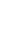 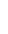 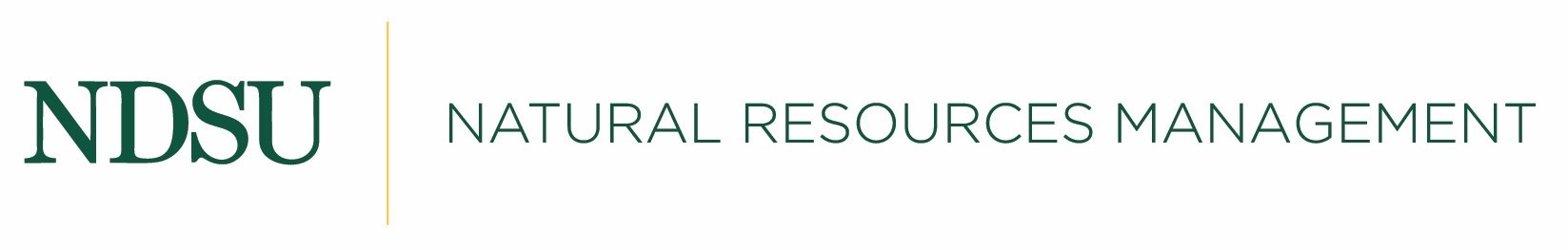 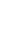 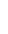 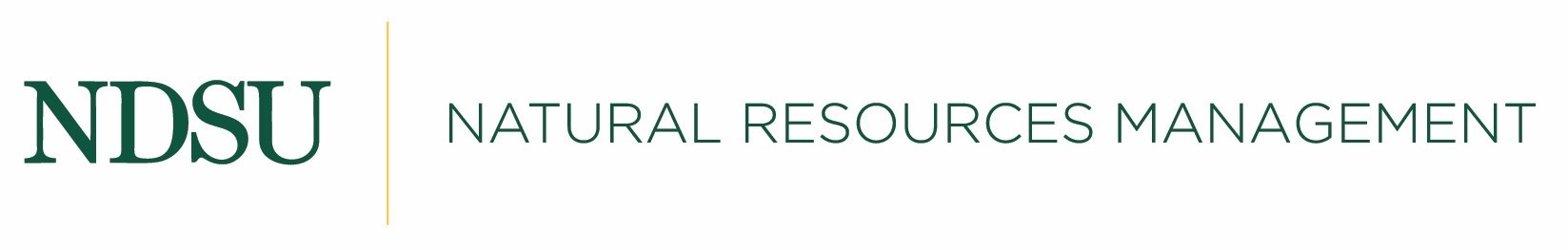 Bachelor of Science Degree | Water, Habitat, and Environmental Management Emphasis Sample Plan of Study for 2023-2024      Plan of studies will vary for each student depending on start year, individual goals, applicable transfer credit, and course availability.  Declaring an Emphasis- Students should formally declare an emphasis area with the Office of Registration & Records no later than the beginning of their junior year. The emphasis area is recorded on the academic transcript with the degree.  Total credits to graduate: 120   Gen Ed requirements for Category D (Cultural Diversity) and G (Global Perspectives) can be fulfilled by taking approved courses that also qualify for other Gen Ed or curriculum requirements.  Water, Habitat, and Environmental Management Emphasis  First Year  First Year  Fall  Credits  Spring  Credits  BIOL 150 – General Biology l  3  BIOL 151 – General Biology ll   3  BIOL 150L – General Biology l Lab.  1  BIOL 151L – General Biology ll Lab.  1  ENGL 110 - College Comp. l  4  ENGL 120 – College Comp. ll  3  NRM 150 – NRM Orientation  1  Hum. & Fine Arts Elective  3  NRM 225 (G) – Natural Resources & Agrosystems  3  Math 103 – College Algebra  3  RNG 136 – Intro to Range Management  3  Wellness Elective   2  Total 15  Total 15  Second Year  Second Year  CHEM 121 – General Chemistry l   3  EMGT, POLS, or SOC elective  3  CHEM 121L – General Chemistry l Lab  1  STATS 330 - Intro. Statistics  3  COMM 110 – Fund. of Public Speaking  3  Emphasis Core or Elective Credits  6  ECON 201(G) (SBS) - Principles of Micro.  3   ENT 210 – Insects, Humans & Environment 3  SOIL 210 – Intro. to Soil Science 3  RNG 213 - Rangeland Sampling Techniq.  3  Total 16  Total 15  Third Year  Third Year  ENGL 321, 324, or 459  3  NRM 421 – Env. Outreach Methods  3  PHIL 215(D) or 225 (H&FA) – Env. Ethics  3  RNG 452 or GEOG 455 - GIS  3  Emphasis Core or Elective Credits  9  Emphasis Core or Elective Credits  9  Total 15  Total 15  Fourth Year  Fourth Year  Emphasis Core or Elective Credits   14  NRM/RNG/SOIL 462 – Natural Resource and Rangeland Planning  3   Emphasis Core or Elective Credits   12  Total 14  Total 15  Required Courses for Water, Habitat, and Environmental Management Emphasis  Required Courses for Water, Habitat, and Environmental Management Emphasis  BIOL 364  General Ecology  3  BIOL 475 or  476  	Conservation Biology or   Wildlife Ecology and Management  BIOL 475 or  476  	Conservation Biology or   Wildlife Ecology and Management  3  ECON 481  Natural Resource Economics  3  NRM 264  Natural Resource Management Systems  3  NRM 402, 454, or  	River and Stream Resource Management, Wetland Resources Management, SOIL 410  	or Soils and Land Use  NRM 402, 454, or  	River and Stream Resource Management, Wetland Resources Management, SOIL 410  	or Soils and Land Use  3  NRM 431  National Environmental Policy Act and Environmental Impact Assessment  3  NRM 453  	Rangeland Resources Watershed Management  NRM 453  	Rangeland Resources Watershed Management  3  Select a minimum of 26 credits from the approved electives below:  Select a minimum of 26 credits from the approved electives below:  BIOL 359  Evolution  Evolution  3  BIOL 414  Plant Systematics   Plant Systematics   3  BIOL 450  Invertebrate Zoology  Invertebrate Zoology  3  BIOL 452  Ichthyology  Ichthyology  3  BIOL 454  Herpetology  Herpetology  3  BIOL 456  Ornithology  Ornithology  3  BIOL 458  Mammalogy  Mammalogy  3  BIOL 460  Animal Physiology  Animal Physiology  3  BIOL461  Plant Ecology  Plant Ecology  3  BIOL 462  Physiological Ecology   Physiological Ecology   3  BIOL 463  Animal Behavior  Animal Behavior  3  BIOL 472  Structure and Diversity of Plants and Fungi  Structure and Diversity of Plants and Fungi  3  BIOL 477  Wildlife and Fisheries Management Techniques   Wildlife and Fisheries Management Techniques   3  BIOL 480  Ecotoxicology   Ecotoxicology   3  BIOL 481  Wetland Science  Wetland Science  3  ENT 350  General Entomology   General Entomology   3  MICR 202 and 202L  Introductory Microbiology and Introductory Microbiology Lab  Introductory Microbiology and Introductory Microbiology Lab  3  NRM 401  NRM 401  Urban-Ecosystems management  3  NRM 420  NRM 420  Sustainable Scenarios in Natural Resources Management   3  PLSC 219  PLSC 219  Introduction to Prairie & Community Forestry   2  PLSC 315  PLSC 315  Genetics  3  PLSC 315L  PLSC 315L  Genetics Lab   1  PLSC 323  PLSC 323  Principles of Weed Science  3  PLSC 355  PLSC 355  Woody Landscape Plants  2  RNG 450  RNG 450  Range Plants  3  RNG 451  RNG 451  Ecology of Fire-Dependent Ecosystems   3  RNG 456  RNG 456  Range Habitat Management   3  RNG 458  RNG 458  Grazing Ecology   3  SOIL 217  SOIL 217  Introduction to Meteorology & Climatology   3  SOIL 351  SOIL 351  Soil Ecology   3  SOIL 410  SOIL 410  Soils and Land Use  3  SOIL 433  SOIL 433  Soil Ecohydrology and Physics   3  SOIL 444  SOIL 444  Soil Genesis and Survey   3  